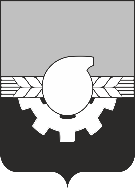 АДМИНИСТРАЦИЯ ГОРОДА КЕМЕРОВОПОСТАНОВЛЕНИЕот 14.03.2023 № 758О закреплении муниципальных общеобразовательных учреждений города Кемерово за конкретными территориями городского округаВо исполнение Федерального закона от 29.12.2012 № 273–ФЗ «Об образовании в Российской Федерации» в части обеспечения территориальной доступности муниципальных общеобразовательных учрежденийЗакрепить муниципальные общеобразовательные учреждения города Кемерово за конкретными территориями городского округа согласно приложению к настоящему постановлению. Признать утратившими силу постановление администрации города Кемерово от 14.03.2022 № 646 «О закреплении муниципальных общеобразовательных учреждений города Кемерово за конкретными территориями городского округа».Комитету по работе со средствами массовой информации администрации города Кемерово (А.И. Боташева) обеспечить официальное опубликование настоящего постановления. Контроль за исполнением настоящего постановления возложить на заместителя Главы города по социальным вопросам О.В. Коваленко. Глава города 				                                             Д.В. АнисимовПРИЛОЖЕНИЕк постановлению администрациигорода Кемеровоот 14.03.2023 № 758Муниципальные общеобразовательные учреждения города Кемерово, закрепленные за конкретными территориями городского округаКировский районМуниципальное бюджетное общеобразовательное учреждение«Средняя общеобразовательная школа № 11»Муниципальное бюджетное общеобразовательное учреждение«Средняя общеобразовательная школа № 15»Муниципальное бюджетное общеобразовательное учреждение«Средняя общеобразовательная школа № 19»Муниципальное бюджетное общеобразовательное учреждение«Основная общеобразовательная школа № 39»Муниципальное бюджетное общеобразовательное учреждение«Основная общеобразовательная школа № 56»Муниципальное бюджетное общеобразовательное учреждение«Средняя общеобразовательная школа № 74»Муниципальное бюджетное общеобразовательное учреждение«Средняя общеобразовательная школа № 82»Жилой район КедровкаМуниципальное бюджетное общеобразовательное учреждение«Средняя общеобразовательная школа № 52»Муниципальное бюджетное общеобразовательное учреждение«Средняя общеобразовательная школа № 70»Муниципальное бюджетное общеобразовательное учреждение«Средняя общеобразовательная школа № 96»Жилой район ПромышленновскийМуниципальное бюджетное общеобразовательное учреждение«Средняя общеобразовательная школа № 18» имени Жадовца Николая ИвановичаЖилой район Лесная Поляна«Муниципальное автономное общеобразовательное учреждение«Гимназия № 42»«Муниципальное автономное общеобразовательное учреждение«Средняя общеобразовательная школа № 85»Рудничный районМуниципальное бюджетное общеобразовательное учреждение«Средняя общеобразовательная школа № 16 имени Романа Георгиевича Цецульникова»Муниципальное бюджетное общеобразовательное учреждение«Средняя общеобразовательная школа № 24»Муниципальное бюджетное общеобразовательное учреждение«Средняя общеобразовательная школа № 34 имениАмелина Станислава Александровича»Муниципальное автономное общеобразовательное учреждение«Средняя общеобразовательная школа № 36»Муниципальное бюджетное общеобразовательное учреждение«Основная общеобразовательная школа № 46»Муниципальное бюджетное общеобразовательное учреждение«Основная общеобразовательная школа № 51»Муниципальное бюджетное общеобразовательное учреждение «Основная общеобразовательная школа № 60 имени Юрия Васильевича Бабанского»Муниципальное бюджетное общеобразовательное учреждение «Лицей № 89»Заводский районМуниципальное бюджетное общеобразовательное учреждение«Средняя общеобразовательная школа № 7»Муниципальное бюджетное общеобразовательное учреждение«Средняя общеобразовательная школа № 8»Муниципальное автономное общеобразовательное учреждение«Средняя общеобразовательная школа № 14»Муниципальное бюджетное общеобразовательное учреждение«Гимназия № 17»Муниципальное бюджетное общеобразовательное учреждение«Средняя общеобразовательная школа № 37 имени Новикова Гаврила Гавриловича»Муниципальное бюджетное общеобразовательное учреждение«Средняя общеобразовательная школа № 54»Муниципальное бюджетное общеобразовательное учреждение«Средняя общеобразовательная школа № 61»Муниципальное бюджетное общеобразовательное учреждение«Средняя общеобразовательная школа № 65»Муниципальное бюджетное общеобразовательное учреждение«Основная общеобразовательная школа № 68»Муниципальное автономное общеобразовательное учреждение«Средняя общеобразовательная школа № 78»Муниципальное бюджетное общеобразовательное учреждение«Средняя общеобразовательная школа № 90»Муниципальное бюджетное общеобразовательное учреждение«Средняя общеобразовательная школа № 95»Муниципальное бюджетное общеобразовательное учреждение«Средняя общеобразовательная школа № 97»Муниципальное бюджетное общеобразовательное учреждение«Средняя общеобразовательная школа № 99»Муниципальное бюджетное общеобразовательное учреждение«Средняя общеобразовательная школа № 50 имени Бабенко Алексея Алексеевича»Муниципальное бюджетное общеобразовательное учреждение«Средняя общеобразовательная школа № 32» имени Владимира Артемьевича КапитоноваЛенинский районМуниципальное бюджетное общеобразовательное учреждение«Средняя общеобразовательная школа № 12»Муниципальное бюджетное общеобразовательное учреждение«Лицей № 23»Муниципальное бюджетное общеобразовательное учреждение«Гимназия № 25»Муниципальное бюджетное общеобразовательное учреждение«Средняя общеобразовательная школа № 28»Муниципальное бюджетное общеобразовательное учреждение«Средняя общеобразовательная школа № 33»Муниципальное бюджетное общеобразовательное учреждение«Средняя общеобразовательная школа № 45»Муниципальное бюджетное общеобразовательное учреждение«Средняя общеобразовательная школа № 48»Муниципальное бюджетное общеобразовательное учреждение«Средняя общеобразовательная школа № 49»Муниципальное бюджетное общеобразовательное учреждение«Средняя общеобразовательная школа № 55»Муниципальное бюджетное общеобразовательное учреждение«Средняя общеобразовательная школа № 58»Муниципальное бюджетное общеобразовательное учреждение«Гимназия № 71» («Радуга»)Муниципальное бюджетное общеобразовательное учреждение«Средняя общеобразовательная школа № 77»Муниципальное бюджетное общеобразовательное учреждение«Средняя общеобразовательная школа № 91»Муниципальное бюджетное общеобразовательное учреждение«Средняя общеобразовательная школа № 92 с углубленным изучениемотдельных предметов»Муниципальное автономное общеобразовательное учреждение«Средняя общеобразовательная школа № 93 с углубленным изучением отдельных предметов»Муниципальное автономное общеобразовательное учреждение«Средняя общеобразовательная школа № 94»Центральный районМуниципальное бюджетное общеобразовательное учреждение«Гимназия № 1»Муниципальное бюджетное общеобразовательное учреждение«Средняя общеобразовательная школа № 5»Муниципальное бюджетное общеобразовательное учреждение«Средняя общеобразовательная школа № 10»Муниципальное бюджетное общеобразовательное учреждение «Гимназия № 21»Муниципальное бюджетное общеобразовательное учреждение«Средняя общеобразовательная школа № 26»Муниципальное бюджетное общеобразовательное учреждение«Средняя общеобразовательная школа № 31 имени В. Д. Мартемьянова»Муниципальное бюджетное общеобразовательное учреждение«Средняя общеобразовательная школа № 35 имени Леонида Иосифовича Соловьева»Муниципальное бюджетное общеобразовательное учреждение«Средняя общеобразовательная школа № 40 имени Катасонова С.А.»Муниципальное бюджетное общеобразовательное учреждение«Гимназия № 41»Муниципальное бюджетное общеобразовательное учреждение«Средняя общеобразовательная школа № 44 имениМихаила Яковлевича Вознесенского»Муниципальное бюджетное общеобразовательное учреждение«Лицей № 62»Муниципальное бюджетное общеобразовательное учреждение«Средняя общеобразовательная школа № 69»Муниципальное бюджетное общеобразовательное учреждение«Средняя общеобразовательная школа № 80»(дома Центрального района)(дома Заводского района)Муниципальное бюджетное общеобразовательное учреждение«Средняя общеобразовательная школа № 84»Муниципальное бюджетное нетиповое общеобразовательное учреждение«Городской классический лицей»С 8 класса: вся территория городского округа.Муниципальные общеобразовательные учреждения, осуществляющие обучение по адаптированным общеобразовательным программам:Муниципальное бюджетное общеобразовательное учреждение для детей с нарушением зрения «Общеобразовательная школа №20»Вся территория городского округа.Муниципальное бюджетное общеобразовательное учреждение для учащихся с тяжелыми нарушениями речи «Школа–интернат № 22»Вся территория городского округа.Муниципальное автономное общеобразовательное учреждение «Общеобразовательная школа–интернат № 30»Вся территория городского округа.Муниципальное бюджетное общеобразовательное учреждение «Общеобразовательная школа психолого–педагогической поддержки с осуществлением медицинской реабилитации детей с нарушением опорно–двигательного аппарата № 100»Вся территория городского округа.Муниципальное бюджетное общеобразовательное учреждение «Общеобразовательная школа психолого–педагогической поддержки №101»Вся территория городского округа.Муниципальное бюджетное общеобразовательное учреждение «Общеобразовательная школа психолого–педагогической поддержки № 104»Вся территория городского округа.Муниципальное бюджетное общеобразовательное учреждение для детей–сирот и детей, оставшихся без попечения родителей (законных представителей) «Общеобразовательная школа–интернат психолого–педагогической поддержки №27»Вся территория городского округа.ул. 40 лет Октября№№ 15, 17, 19, 19а, 21, 23, 25, 27, 29, 31ул. Рекордная№№ 1–10ул. Леонова№№ 1–16бул. Инициативная№№ 8–20аул. Тайгинская№№ 8–9апер. Рекордный№№ 8–9апер. Леонова№№ 8–9аул. Тельмана№№ 8–9аул. Инициативнаянечетные номера: №№ 101а–125, четные номера: №№ 104, 106, 108ул. Халтуринанечетные номера: №№ 21–47, четные номера: №№ 38–112аул. Красноярская№№ 37–120ул. Шубинанечетные номера: №№ 29–101, четные номера: №№ 22–102ул. Спартака№№ 28–30аул. Обнорского№№ 28–30аул. Таёжная№№ 28–30аул. Алыкаевская№№ 28–30аул. Тургенева№№ 28–30аул. Стройгородок№№ 28–30апроезд Красноярский№№ 28–30аул. Инициативная№№ 1, 1а, 1б, 1в, 1г, 5, 5а, 6№№ 1а, 3, 5, 5а, 5б, 7, 8, 9/2, 9/4, 10, 11, 13, 20ул. 40 лет Октября№№ 1, 1а, 1б, 1в, 1г, 5, 5а, 6№№ 1а, 3, 5, 5а, 5б, 7, 8, 9/2, 9/4, 10, 11, 13, 20ул. Ушакова№№ 1, 1а, 1б, 1в, 1г, 5, 5а, 6№№ 1а, 3, 5, 5а, 5б, 7, 8, 9/2, 9/4, 10, 11, 13, 20ул. Назарова№№ 1, 1а, 1б, 1в, 1г, 5, 5а, 6№№ 1а, 3, 5, 5а, 5б, 7, 8, 9/2, 9/4, 10, 11, 13, 20ул. Потёмкина№№ 1, 1а, 1б, 1в, 1г, 5, 5а, 6№№ 1а, 3, 5, 5а, 5б, 7, 8, 9/2, 9/4, 10, 11, 13, 20ул. Севастопольская№№ 1, 1а, 1б, 1в, 1г, 5, 5а, 6№№ 1а, 3, 5, 5а, 5б, 7, 8, 9/2, 9/4, 10, 11, 13, 20пер. Ушакова№№ 1, 1а, 1б, 1в, 1г, 5, 5а, 6№№ 1а, 3, 5, 5а, 5б, 7, 8, 9/2, 9/4, 10, 11, 13, 20ул. Матросова№№ 1, 1а, 1б, 1в, 1г, 5, 5а, 6№№ 1а, 3, 5, 5а, 5б, 7, 8, 9/2, 9/4, 10, 11, 13, 20ул. Боготольская№№ 1, 1а, 1б, 1в, 1г, 5, 5а, 6№№ 1а, 3, 5, 5а, 5б, 7, 8, 9/2, 9/4, 10, 11, 13, 20ул. Инициативнаянечетные номера: №№ 77–99а, четные номера: №№ 78–102ул. Обнорского№№ 1–51ул. Халтуринанечетные номера: №№ 1–17а, четные номера: №№ 2–36ул. Шубинанечетные номера: №№ 1–27, четные номера: №№ 2–20ул. Дунайская№№ 36–81ул. Красноярская№№ 1–36ул. Белорусская№№ 55–70ул. Спартака№№ 2–26ул. Днепропетровская№№ 58–69пер. 2–й Инициативныйул. Металлистовул. Варшавскаяпроезд 1–й Варшавскийул. В. Толстиковапроезд 2–й Варшавскийул. Артёмаул. Суриковаул. Народнаяул. Станиславскогоул. Рыбинскаяул. Каркаснаяпроезд 1–й Рыбинскийул. Донбасскаяпроезд 2–й Рыбинскийул. Герценапроезд 3–й Рыбинскийул. Ростовскаяпроезд 4–й Рыбинскийул. Луннаяул. Менделеевапроезд Лунныйул. Дунайская№№ 1–35ул. Декабристовул. Днепропетровская №№ 1–57ул. Толстогоул. Белорусская №№ 1–54ул. Нарымское шоссеул. Акмолинскаяпер. Перекопскийул. Правдыул. Чамальскаяул. Григорьеваул. Шишкинаул. Крыловаул. Гончароваул. Астраханскаяул. Циалковскогоул. Прибрежнаяул. Бурденкоул. Тяжинскаяул. Суховерховапер. Химзаводскойул. Барзасскаяул. Запорожскаяул. Восточнаяул. Карамзинаул. Курскаяул. Байкальскаяул. Балтийскаяул. Джамбулапер. Правдыул. Верхотомскаяул. Репинаул. Белинскогоул. Гайдараул. Лобачевскогоул. Победыул. Черниговскаяул. Правотомскаяул. Седоваул. Багратионаул. Кемеровскаяул. Бетховенаул. Перекопскаяул. Осипенкоул. Рекордная              №№ 12, 15, 17а,19, 21, 27, 27а, 29а, 30, 31а, 33, 33а, 35, 47ул. Инициативная      №№ 35, 36, 37, 38, 39, 40, 41, 43, 44, 45, 48а, 50а, 62, 64, 66ул. Леонова№№ 17, 18, 19, 20, 22, 24, 26, 26а, 28ул. Аллейная№№ 9а, 9б, 11, 13ул. Александрова№№ 2, 4, 5, 6аул. Тружениковул. Щербаковаул. Лазоул. Уральскаяул. Загороднаяул. Щорсаул. Л. Чайкинойул. Автомобильнаяул. Одесскаяул. Гурьевскаяул. Поповаул. Инициативная№№ 21, 22, 23, 24, 24а, 25, 25а, 26, 26а, 27, 27а, 28, 28а, 29, 29а, 30, 32, 33, 34, 34аул. Александрова№№ 8, 11, 12а, 13а, 14, 14а, 15, 15а, 16, 17ул. Аллейная№№ 2, 3, 7, 9ул. Тайгинская№№ 10, 12ул. Черемховскаяул. Новогодняя№№ 2, 3, 4, 5, 7, 8а, 9, 10, 11, 12, 13, 14№№ 2, 3, 4, 5, 7, 8а, 9, 10, 11, 12, 13, 14ул. Ленина№№15,17,19пер. Дозорныйпер. Ключевойул. Каракумскаяпер. Коммунистическийпер. Магистральныйул. Каменнаяпроезд Комсомольскийпроезд Максима Горькогоул. Волжскаяул. Автобазовскаяул. Бердовскаяул. Земляничнаяул. Солончаковаяул. Стадионнаяул. Новостроевскаяул. Дозорнаяул. Зеленаяул. Новаяул. Кедровскаяул. Лапичевскаяул. 2–я Линейнаяул. Хвойнаяул.1–я Линейнаяул. Магистральнаяул.3–я Линейнаяул. Максима Горькогоул. Петровскаяул. Октябрьскаяул. Петра Павленкоул. Привольнаяул. 1–я Партизанскаяул. 2–я Партизанскаяул. Ручейнаяул. Раздольнаяул. Райчихинскаяул. Семеновскаяул. Садоваяул. Севернаяул. Стрелочнаяул. Строительнаяул. Степнаяул. Целиннаяул. Хорошеборскаяул. Ударнаяул. Чащинскаяул. Красинаул. Стахановская№№ 6, 6а, 8, 8а, 10, 10а, 12, 14, 16, 23, 23а, 23б№№ 6, 6а, 8, 8а, 10, 10а, 12, 14, 16, 23, 23а, 23бул. Новогодняя№№ 15, 17, 19ул. Греческая деревняул. Бурловаул. Брюхановапер. Пионерскийпер. Березовыйпер. Грибнойул. Пионерскаяпер. Уньгаул. 8 Мартаул. Станция Новые Латышиул. Берёзовая рощаул. Воднаяул. 1–я Горняцкаяул. Еловаяул. Зимняяул. Кленоваяул. Листвянскаяул. Ломоносоваул. Национальнаяул. Сиреневаяул. Широкаяул. Облепиховаяул. Огоньковаяул. Перегоннаяул. Просторнаяул. Рябиноваяул. 1–я Радужнаяул. Разрезовскаяул. Ромашковаяул. Российскаяул. Снежнаяул. Уньгаул. Стахановская№№ 1, 1а, 2, 4, 21, 21а, 21б, 31№№ 1, 1а, 2, 4, 21, 21а, 21б, 31ул. Ленина№№ 1, 4, 6, 12ул. Новогодняя№№ 16, 18, 18а, 21, 23пер. Трактовыйул. Нагорнаяул. Вербнаяул. Первомайскаяул. Дачнаяул. Подгорнаяул. Забойнаяул. Советскаяул. Локомотивнаяул. Чесноковскаяул. Торговаяул. Васильковаяул. Верхняяул. Галерейнаяул. Глухаяул. Звезднаяул. Звонкаяул. Продольнаяпер. Верхнийпер. Звонкийул. 1–я Барзасскаяул. Беломорскаяул. 2–я Беломорскаяул. Братскаяул. Варяжскаяул. 2–я Дачнаяул. Додолинаул. 1–я Дачнаяул. Кедроваяул. Калужскаяул. 2–я Калужскаяул. Камчатскаяул. 2–я Кедроваяул. Кронштадтскаяул. Ладожскаяул. Ленскаяул. Лесной кордонул. Мечтыул. Медвежегорскаяул. Междуреченскаяул. Новоселовул. 1–я Новоселовул. 2–я Новоселовул. Александра Невскогоул. Осенняяул. Ольховаяул. Океанскаяул. Ореховаяпер. 1–й Славянскийул. Полтавскаяул. Поселковаяпер. 2–й Славянскийул. Славянскаяул. Совхозная заимкаул. Тальниковаул. Томусинскаяул. Тополинаяул. Угольнаяул. Харьковскаяул. Хороводнаяул. Черепановскаяул. Черемуховаяул. Шумовцоваул. Ямальскаяпер. 1–й Беломорскийпер. 1–й Варяжскийпер. 2–й Варяжскийпер. 3–й Варяжскийпер. 5–й Варяжскийпер. Додолинапер. Кедровыйпер. Крондштадтскийпер. Ленскийпер. Медвежегорскийпер. Новоселовпер. Александра Невскогопер. Океанскийпер. Полтавскийул. Промышленновское шоссеул. Промышленновский проездпер. 3–й Славянскийул. Промышленновское шоссеул. Промышленновский проездул. Окружнаянечетные номера: №№ 1–19, четные номера: №№ 2–20  ул. Молодежная  нечетные номера: №№ 1–5, четные номера: №№ 2–14  ул. Изумруднаянечетные номера: №№ 1–25, четные номера: №№ 2–22  ул. Щегловскаянечетные номера: №№ 7–31, четные номера: №№ 8–28просп. Весеннийул. Медоваяул. Утренняяул. Парковаяул. Лазурнаяул. Заповеднаяул. Молодежная  нечетные номера: №№ 7–17, четные номера: №№ 16–64ул. Изумруднаянечетные номера: №№ 27–79, четные номера: №№ 24–56ул. Щегловскаянечетные номера: №№ 33–63, четные номера: №№ 32–52ул. Окружная№№ 22–32бульв. Кедровыйул. Академическаяул. Рассветнаяул. Янтарнаяул. Красиваяул. Добраяул. Благодатнаяул. Жемчужнаяпросп. В.В.Михайловаул. Уютнаябульв. Осеннийул. Профессора Кожевинабульв. Солнечныйул. Академика Чихачеваул. Нахимованечетные номера: №№ 1–65, кроме: № 27,четные номера: №№ 20–46, нечетные номера: №№ 1–65, кроме: № 27,четные номера: №№ 20–46, просп. Шахтеров    №№ 15, 17, 19, 21, 22, 26, 27, 28, 30, 31№№ 15, 17, 19, 21, 22, 26, 27, 28, 30, 31ул. Абызоваул. Ангарскаяул. Артельнаяул. Балакиреваул. Балахонскаяул. Вальцоваяул. Высокаяул. Волковаул. Восстанияул. Горноспасательнаяул. Бакинскаяул. Гравийнаяул. Губкинаул. Диагональнаяул. Д. Донскогоул. Дубровскогоул. Игарскаяул. 2–я Игарскаяул. 3–я Игарская  ул. Ишимскаяул. Канскаяул. 2–я Канскаяул. Карскаяул. Карьернаяул. Кольскаяул. Коммуны  ул. Костриковаул. Косульская  ул. Красная горкаул. Красноводскаяул. Краснореченская    ул. Кулундинскаяул. Лебедеваул. Логовскаяул.  Расковойул. Майскаяул. 2–я Майскаяул. Макаренко    ул. Мариинскаяул. Медицинская  ул. Мелитопольская   ул. Милицейскаяул. 2–я Нагорнаяул. 3–я Нагорнаяул. Немировича – Данченко  ул. Краснокамская  ул. Студенческаяул. Фурмановаул. Односторонняяул. Озернаяул. Панфиловаул. Паровознаяул. Пархоменкоул. Первомайская площадьул. Пероваул. Пограничнаяул. Правобережнаяул. Промысловаяул. Республиканскаяул. Рутгерсаул. Сахалинскаяул. Серова   ул. Сеченова  ул. Симеизскаяул. Скрябинаул. Сосновый борул. 1–я Сосноваяул. 2–я Сосновая       ул. 3–я Сосновая    ул. Сувороваул. 1–й Теплый ключ    ул. 2–й Теплый ключ    ул. 3–й Теплый ключ   ул. 4–й Теплый ключ   ул. 5–й Теплый ключ   ул. Трамвайная                                      ул. Транспортная            ул. Трубная      ул. Шахтерскаяул. Энгельсапер. Юргинский                                 пер. 1–й Береговойпер. 2–й Береговой       пер. Бобруйский                            пер. Волкова                                   пер. 2–й Волкова              пер. 1–й Горняцкий                       пер. 2–й Горняцкийпер. 3–й Горняцкий   пер. Диагональный                        пер. Игарскийпер. 1–й Игарский   пер. Итатский  пер. Ишимскийпер. Клубный    пер. Краснодонскийпер. Крымский                           пер. Лебедева  пер. Логовой                                   пер. 1–й Макаренкопер. 2–й Макаренко    пер. 1–й Медицинскийпер. 2–й Медицинский   пер. 3–й Медицинский   пер. 4–й Медицинскийпер. 5–й Медицинскийпер. 6–й Медицинскийпер. Мелитопольскийпер. Минскийпер. 1–й Нагорный      пер. 2–й Нагорный  ул. Лядовапер. Односторонний   пер. Пограничныйпер. Рудничный   пер. Симеизский    пер. Стадионныйпер. Энгельсапер. Чуйскийпер. Штрековскийул. Тульскаяпер. Немировича – Данченкоул. Горноспасательная станцияпер. Бакинскийпер. Немировича – Данченкоул. Горноспасательная станцияпросп. Шахтеров     четные номера: №№ 38, 38а, 40, 40а, 42, 44, 44а, 46, 48, 48а, 58, 58а, 58б, 60, 60а, 60бул. Институтская               №№ 11,12,12а,12б,13, 14,15, 16,16а, 18,24,26, 2815 микрорайонСосновый бульварСПСК «Труженик»просп. Шахтеровнечетные номера: 91,91а, 93, 93а, 93д, 95, 97, 99, 101а, 103, 107а, 109, 115, 117, 119, 119а, 121, 123,четные номера: 68, 72, 74, 74а,74б,80, 82, 82а, 82б, 84, 84а, 86, 88, 90, 92ул. Авроры   пер. Аврорыпер. 2–й Авроры      просп. Шахтеров62, 62а, 62б, 64, 66, 68а, 70, 70а, 72а, 74вул. Серебряный борул. Нахимова     нечетные номера: с № 67, четные номера: с № 48нечетные номера: с № 67, четные номера: с № 48ул. Амурскаяул. Александровскаяул. 1905 годаул. Андреевскаяул. Антиповаул. Ашхабадскаяул. Балочнаяул. Барабинскаяул. Барабашскаяул. Бодайбинская   ул. Васнецова       ул. Водонапорнаяул. Вологодская      ул. Воронежская    ул. 1–я Веернаяул. 2–я Веерная      ул. Дегтярева      ул. Глубокаяул. Единства            ул. Заветная    ул. Казахскаяул. Керченская    ул. Кирзаводская  ул. Ключеваяул. Копернаяул. Алма–Атинскаяул. Крутой разъездул. Колокольцеваул. Кондомскаяул. Коммунальнаяул. Кутузова       ул. Колывановская   ул. Кулибина    ул. Кудринскаяул. Линейнаяул. Латвийскаяул. Луганская      ул. 2–я Луганская   ул. Литовскаяул.  Менжинского     ул. Магаданская        ул. Макеевскаяул. Мамонтова                ул. Мартовская    ул. Мираул. Минина–Пожарского   ул. Михайловская      ул. Мраморнаяул. Мытищенскаяул. Нартоваул. Нижняяул. 1–я Орскаяул. О. Кошевогоул. Обороныул. 2–я Орская  ул. Осиновская   ул. Прямоугольнаяул. Покатнаяул. Пожарнаяул. Ракитянскогоул. Ракетнаяул. Рушанскаяул. Связнаяул. Северянкаул. Сырчинаул. Славыул. Слюдянская      ул. Согласия     ул. Спутниковул. Стародинамитная      ул. 2–я Стародинамитная  ул. Станция Шахтерул. Стволоваяул. Сызранскаяул. Таймырскаяул. Таллинскаяул. Типоваяул. Черноморскаяул. Узкоколейная     ул. Уссурийская   ул. Хакасскаяул. Холодный ключ          ул. Четырехрядная   пер. Славыул. Школьный проезд      ул. Январская          пер. Шоссейныйпер. Шадринскийпер. 1–й Бодайбинский   пер. 2–й Бодайбинский     пер. 3–й Бодайбинскийпер. 1–й Веерныйпер. 2–й Веерныйпер. Васнецовапер. 1–й Андреевскийпер. 1–й Антиповапер. Жданова   пер. 2–й Жданова  пер. 2–й Антиповапер. Высоковольтный       пер. Глубокий   пер. Запрудныйпер. Карельский           пер. Коперный                 пер. Кулибинапер. Макеевскийпер. 1–й Мирныйпер. 2–й Мирныйпер. 4–й Мирный   пер. Нартова       пер. Плехановапер. Плановыйпер. 1–й Пионерскийпер. 1–й Славыпер. 2–й Славы    пер. 3–й Славы   пер. Сызранскийпер. Спутников пер. 1–й Солдатскийпер. 2–й Солдатскийпер. Угловой  пер. Угольщиковпер. Кольцевойул. Вознесенскогоул. Коминтернаул. Мироновскаяул. Саянскаяул. Трудоваяул. Цимлянскаяул. Доходнаяул. Ногинская                Некоммерческое садовое товарищество «Рудничное»Некоммерческое садовое товарищество «Рудничное»Некоммерческое садовое товарищество «Рудничное»ул. Абаканская      ул. Автомобилистов    ул. Благовещенскаяул. 1–я Бутовская             ул. 2–я Бутовская       ул. 3–я Бутовскаяул. 4–я Бутовская    ул. 5–я Бутовская     ул. 6–я Бутовскаяул. Бухарская       ул. 1–я Бухарская    ул. 2–я Бухарскаяул. Гвардииул. Гомелевскаяул. Горняцкаяул. Грязовецкая       ул. Городецкая   ул. Грозненскаяул. Декабрьская    ул. Декабрьский проезд    ул. Донецкаяул. Загорская           ул. Застройщиков    ул. Зеленый Клинул. Канатная       ул. Карачинская   ул. Кольчугинскаяул. Крайняя                  ул. Кривая     ул. Курильскаяул. Липецкая      ул. Логовая          ул. Люблинскаяул. Майкопская        ул. 2–я Майкопская        ул. Муромскаяул. Невельская            ул. Охотников     ул. Памирскаяул. 1–я Парниковская    ул. 2–я Парниковская   ул. Петрозаводскаяул. 1–я Полевая           ул. Пологая   ул. 1–я Пологаяул. Порт–Артурская   ул. Портоваяул. Ревдинскаяул. Рождественская    ул. Святой источник  ул. Сельскаяул. Славгородская    ул. Сормовская   ул. Столбоваяул. Тулунская         ул. Углегорская      ул. Узловаяул. Уфимская                          ул. 2–я Уфимская                    ул. Физкультурнаяул. Хвалынская  ул. Ходковаяул. Череповецкаяул. 2–я Юбилейная           ул. 50–лет Победыпер. Абаканскийпер. Банный            пер. Благовещенский      пер. Загорскийпер. Карачинский     пер. Кривой        пер. Конныйпер. Люблинский    пер. Парниковский      пер. Сормовскийпер. Узловой      пер. Усманский     пер. Холмскийпер. Юбилейныйпер. Петрозаводскойул. Арсеньева   ул. Бачатская      ул. Береговаяул. Боровая          ул. Елыкаевская   ул. Есенинаул. Колхозная      ул. Крамского   ул. Ноябрьскаяул. Правая Гавань   ул. Радиостанцияул. Речнаяпер. Бачатский    пер. 1–й Елыкаевский    пер. 2–й Елыкаевскийпер. 1–й Колхозный       пер. Крамского   пер. 1–й Ноябрьскийпер. 2–й Ноябрьский  пер. 3–й Ноябрьскийпросп. Шахтеровнечетные номера: №№ 35–85а, четные номера: №№ 32–36бул. Терешковой№№ 2, 4ул. Институтская   №№ 2, 4, 6пер. Ю. Смирноваул. Ю. Смирноваул. Алапаевскаяпер. 1–й Тульскийпер. 2–й Тульскийпер. Алапаевскийул. Гончарнаяпросп. Ленина№№ 1, 3, 11, 13, 15, 19, 21, 23, 27, 29, 31, 37, 39, 39а, 39б, 41, 41а, 41б, 43, 45, 45а, 47, 49, 51, 51а, 53, 55б, 57ул. Мичурина№№ 33, 35, 37, 37а, 39, 41, 41а, 55, 56, 57, 57а, 58, 58 корпус 1, 58 корпус 3, 114, 116, 116а, 132пер. Мичурина№№ 5, 5аул. Пролетарскаянечетные номера: №№ 3, 3а, 5, 7, 9, четные номера: №№ 4, 6, 8, 12, 14, 16, 18ул. Сарыгина№№ 34, 34а, 40, 42, частный секторул. Чкалова№№ 16, 17, 18, 19, 20, 23, 25ул. Малая№№ 4а, 6, 8, 10, 12, 14, 14а, 18, 20ул. Рукавишникова№№ 36, 37, 38, 39, 40, 42, 43, 44, 45ул. Сибиряков–Гвардейцевчетные номера: №№ 68–106, кроме: №№ 68, 72/2, 78, 80, 84,86, 88, 92, 98, 102,ул. Искитимская Набережная  №№ 101–132, кроме: №№ 106, 107, 108, 109, 111, 116, 121, 123, 125, 126, 127, 128, 130, 131ул. Киевскаянечетные номера: №№ 1–27, четные номера: №№ 2–26, кроме: № 2ул. Фрунзенечетные номера №№ 1–19, кроме: №№ 11, 23–31, 35, 39, 41, 43, 43а, 45, 49пер. Фрунзе№№ 3, 5, 7, 9ул. Гвардейскаянечетные номера: №№ 1–27, четные номера: №№ 2–26, кроме: № 2пер. Гвардейский№№ 1, 2, 3, 4, 6, 7, 8, 9, 10, 11, 13, 15ул. Гагаринанечетные номера: №№ 1–11, кроме: №№ 5, 7, 9,11, четные номера: №№ 2–16, кроме: №№ 8, 10, 14пер. Киевскийнечетные номера: №№ 1–25, кроме: № 1б, четные номера: №№ 2–26, кроме: № 2аул. Мартемьянова№№ 62–72ул. Мостоваяул. Чапаевас 5 класса: ул. Муромцева, ул. Докучаева, ул. Пчелобаза, ул. Механизаторовс 5 класса: ул. Муромцева, ул. Докучаева, ул. Пчелобаза, ул. Механизаторовул. Пушкинанечетные номера: №№ 9–29, четные номера: №№ 14–34ул. Угловая  нечетные номера: №№ 51–179, кроме № 117, четные номера: №№ 82–242ул. Совхознаянечетные номера: №№ 33–157, четные номера: №№ 50–130ул. Индустриальнаянечетные номера: №№ 77–181, четные номера: №№ 108–212ул. Железнодорожнаянечетные номера: №№ 81–113, четные номера: №№ 98–152ул. Заводскаянечетные номера: №№ 85–123, четные номера: №№ 58–128ул. Рудничнаянечетные номера: №№ 67–97, четные номера: №№ 80–108ул. Коммунистическаянечетные номера: №№ 19–91, четные номера: №№ 16–90ул. Интернациональнаянечетные номера: №№ 19–79, четные номера: №№ 40–84ул. Завокзальнаянечетные номера: №№ 17–31, четные номера: №№ 10–26пер. Крупскойнечетные номера: №№ 1–41, четные номера: №№2–28ул. Крупскойнечетные номера: №№ 1–37, четные номера: №№20–48ул. Кооперативнаянечетные номера: №№ 41–173, четные номера: №№ 76–208ул. Луначарскогонечетные номера: №№ 3–37, четные номера: №№2–24ул. Рабочаянечетные номера: №№ 59–135, четные номера: №№46–144ул. Артиллерийскаянечетные номера: №№ 1–51, четные номера: №№2–50ул. Достоевскогонечетные номера: №№ 1–29, четные номера: №№2–28пер. Фанерныйнечетные номера: №№ 1–27, четные номера: №№2–28    пер. Высоковольтныйнечетные номера: №№ 1–5, 5а, четные номера: №№ 2–16ул. Профсоюзнаянечетные номера: №№ 1–93, 93а, четные номера: №№ 12–36, 36апер. Тельбесский№№ 21–23ул. Февральская№№ 2–34ул. Мартемьянова№№ 1–23ул. Маяковского№№ 1–24пер. Профсоюзный№№ 1–40пер. Февральский№№ 3–34ул. Апрельскаяпер. 1–й Улусовскийул. К. Цеткинпер. 2–й Улусовскийул. Лермонтовапер. 3–й Улусовскийул. Тельбесская  пер. 4–й Улусовскийпер. 1–й Мозжухинскийпер. 5–й Улусовскийул. Мозжухинскаяпер. 6–й Улусовскийул. 2–я Мозжухинскаяпер. 7–й Улусовскийул. Беговаяпер. 8–й Улусовскийул. Улусовскаяул. В. Волошиной№№ 41, 41/1, 41а, 41б, 43, 45, 45а, 47ул. Дружбы№№ 1, 1а, 1б, 3, 3а, 3б, 5, 9, 9/1, 9/2, 17, 19ул. Ю. Двужильного                     №№ 26а, 26б, 30а, 32а, 32б, 32/1, 32/2с 10 класса: вся территория городского округас 10 класса: вся территория городского округаул. Пролетарская№№ 11, 11а, 15, 15а, 20, 22ул. Сарыгина№№ 1, 3, 5, 6, 8, 11, 12, 12а, 13, 14, 14а, 17, 19, 21, 23, 23б, 26, 28, 33, 33а, 35, 37просп. Кузнецкий№ 90, 92, 94, 96, 98, 102аул. Сибиряков–Гвардейцев№№ 4, 4а, 6, 8, 10, 12, 14, 16, 18, 18а, 20, 22, 22а, 22б, 24, 24а, 24б, 24д, 28, 28аул. Чкалова№ 24с 10 класса: вся территория городского округас 10 класса: вся территория городского округаул. Радищева             №№ 6, 6а, 8, 10, 11, 12, 14, 15, 16, 17а    ул. В. Волошиной    №№ 1–40, 40аул. Тюленина            №№ 1–7ул. 1–я Линия            №№ 2, 2а, 2б, 2в, 4, 6, 8, 10, 10а, 14, 18а, 18б, 18в, 20, 20а, 20б, 20в, 20дул. Патриотов           №№ 21, 23ул. Базовая№№ 2, 4, 4б, 4в, 6, 6бпросп. Кузнецкийнечетные номера №№ 95–129, четные номера №№ 118–220 с 5 класса: нечетные номера №№ 95–135, 135а, 135б, четные номера №№ 118–220ул. Федоровского№№ 4–26ул. Космическая   №№ 4, 4а, 4/1, 4в корпус 1, 4в корпус 2ул. Пролетарская№№ 19, 19а, 21, 24, 26, 28, 29, 29/1, 29/2, 29/3, 29/4ул. Мичурина     № 61ул. Сибиряков–Гвардейцевнечетные номера: №№ 1–21пер. Таврическийул. Инская               ул. Камышинскаяул. Полярнаяул. 1–я Камышинскаяул. Двинская  ул. 2–я Камышинскаяул. Брестская   ул. 3–я Камышинскаяул. Родниковаяул. Дорожнаяул. Зейскаяул. Таврическаяул. Чукотскаяул. Норильская     ул. 1–я Чукотскаяпер. 1–й Зейский  ул. 2–я Чукотская  пер. 2–й Зейскийул. 3–я Чукотскаяпер. 3–й Зейскийул. Мичурина№ 55аул. Сарыгина     №№ 34, 34аул. Железнодорожнаянечетные номера: №№115–209, четные номера: №№ 154–306пер. Железнодорожный№№ 3, 4/1, 4/2, 6ул. Мартемьянованечетные номера: №№ 25–89, четные номера: №№ 4–60ул. 1–я Топкинскаянечетные номера: №№1–19, четные номера: №№ 2–22ул. 2–я Топкинская№№ 1–7ул. 3–я Топкинская№№ 1–8ул. 4–я Топкинская№№ 1–7  ул. 5–я Топкинская№№ 1–6, 23ул. Индустриальнаянечетные номера: №№183–265, четные номера: №№ 214–266ул. Комсомольскаянечетные номера: №№ 5–61, четные номера: №№ 6–60             ул. Гоголянечетные номера: №№ 1–47, четные номера: №№ 2–48                    ул. Оссовскогонечетные номера: №№ 1–7, четные номера: №№ 2–12                   ул. Рабочаянечетные номера: №№137–211, четные номера: №№ 146–228   пер. Совхозный№№ 1–29ул. Профсоюзнаянечетные номера: №№ 95–141, четные номера: №№38–88   ул. Заводскаянечетные номера: №№ 125–161, четные номера: №№130–160  ул. Якимованечетные номера: №№ 3–97, четные номера: №№ 6–106  ул. Рудничнаянечетные номера: №№ 99–121, четные номера: №№ 110–146ул. Сакконечетные номера: №№ 1–137, четные номера: №№ 2–92ул. Авиационнаянечетные номера: №№ 1–135, четные номера: №№ 2–134                    ул. Кооперативнаянечетные номера: №№175–237, четные номера: №№ 210–270ул. Угловаянечетные номера: №№ 181–207, четные номера: №№ 244–306ул. Артиллерийскаянечетные номера: №№ 53–87, четные номера: №№ 52–96                                                                     ул. Семашконечетные номера: №№ 1–79, четные номера: №№ 2–128ул. Короткаянечетные номера: №№ 1–35, четные номера: №№ 2–86  ул. Маяковскогонечетные номера: №№ 15–79, четные номера: №№ 26–84пер. Ближний№№ 4–19пер. Сакко№№ 1–15  ул. Шахтострой2 участокул. Шахтострой3 участокул. Шахтострой5 участокул. Совхознаянечетные номера: №№ 159–169, четные номера: №№ 132–168ул. Предзаводская№№ 1а, 1б, 1в, 2а, 5, 7, 16, 18, 28        ул. Невьянская№№ 1а, 1б, 2, 4, 6, 11пер. Невьянский№№ 1, 2, 3, 4ул. Павленко№№ 2, 4, 7, 9, 13, 17, 18, 19, 20, 21, 22, 23, 24, 25, 27, 29, 31, 33, 35, 37, 39, 41,43ул. Агеева№№ 1, 2 ,4, 5, 6а, 7, 8, 9, 12ул. Достоевскогонечетные номера: №№ 31–69, четные номера: №№ 32–62ул. Светлая                           нечетные номера: №№ 3, 7, 9, 13, 15, четные номера: №№ 4–24пер. Маяковского                 №№ 1–49аул. Старый аэропорт№№ 1, 2, 3, 4ул. Сортировочная               №№ 1, 4, 5, 6Цветочный тупикпер. 6–й Линииул. 1–я Цветочная     Цветочный проезд   ул. 1–й Тупикул. Державина   ул. 2–я Линияул. 2–я Цветочная    ул. Вольнаяул. 3–я Линияул. 3–я Цветочнаяул. Шумихинская          ул. 4–я Линия  ул. 4–я Цветочная     ул. Орловская         ул. 5–я Линия    ул. 6–я Цветочная     ул. Знаменскаяул. 6–я Линияул. 7–я Цветочнаяул. Кишеневская  ул. 7–я Линияул. 8–я Цветочная     Школьный бульвар   ул. 8–я Линия  ул. 9–я Цветочная    пер. Звездныйул. 9–я Линияул. 10–я Цветочнаяул. Звездная    ул. 10–я Линия    Окружной проезд   ул. Карпатская    ул. 11–я Линия    Кольцевой проезд   пер. Братский       ул. 12–я ЛинияПионерский тупикпроезд Братскийул. 13–я Линия    Пионерский проезд      10–й Линейный тупикул. 14–я Линия     пер. 5–й Линии    10–й Линейный проездул. 15–я Линияул. 12–й Тупик11–й Линейный тупик1–й Школьный проездул. Журавлевская11–й Линейный проездпер. 1–й Карпатскийул. Социалистическая   9–й Цветочный тупик   пер. 2–й Карпатский   проезд 3–й Школьный  8–й Цветочный проездпер. 3–й Карпатский6–й Цветочный тупик   7–й Цветочный тупикпер. 2–й Южный    проезд 2–й Школьныйпер. 2–й Цветочный   пер. 3–й Южныйпер. 7–й Южныйпер. 1–й Цветочныйпер. 4–й Южный3–й Парковый проезд    пер. 1–й Южный    пер. 5–й Южный2–й Парковый проездул. 4–я Камышинскаяпроезд 1–й Парковый8–й Цветочный тупикул. 5–я Камышинскаяпер. 3–й Цветочныйул. 1–я Линия (нечетные номера)ул. 1–я Линия (нечетные номера)ул. Ю. Двужильного (частный сектор)ул. Ю. Двужильного (частный сектор)ул. 1–я Линия№№ 20, 20а, 20б, 20в, 20дул. Космическая   №№ 24а, 28ул. Ю. Двужильного№№ 10, 10а, 10б, 10вул. Дружбы№№ 27, 27а, 29, 30, 30/1, 30/2, 30/3, 30/6, 30/7, 30/8, 31, 31а, 33, 33а, 35, 35а, 35бул. Радищева№№ 3а, 4, 4а, 4вул. Патриотовнечетные номера: №№ 1–11, 17, 19, 27, 27а, 29, 31, 33, 33а, 35, 35а,четные номера: №№ 2–16, 16а, 18, 18а, 18б, 24, 30, 32, 34, 34а, 36, 38ул. Космическая№№ 1, 1а, 3, 3а, 5, 5а, 6, 6а/1, 7, 9, 11, 12, 13, 14а, 15, 16, 16/1, 17, 18, 18а, 22, 22а, 24, 25, 27, 29, 29а, 35, 37ул. Ю. Двужильного№№ 12, 12а, 12б, 13, 14, 16, 16а, 22, 24/1, 24/2, 26, 33, 36, 36аул. Базовая№№ 8–18, 18аул. Глинки№№ 3, 5ул. Тюленина№№ 8, 11, 13, 17, 19ул. У. ГромовойСадоводческое товарищество«Мичуринские сады»Садоводческое некоммерческое товарищество собственников недвижимости«Искитимское», «Ягодка», «Аэропорт», «Новое Южное», «Сухой Искитим», «Урожай», «Карболитчик», «Южное», «Медик», «Вишенка»ул. Тухачевского№№ 21, 23, 27, 29, 29а, 29б к1, 29б к2, 31, 31а, 31б, 31в, 31г, 31д, 33а, 34, 35, 35а, 37а, 38/1, 38/2, 38/3, 39, 41а№№ 21, 23, 27, 29, 29а, 29б к1, 29б к2, 31, 31а, 31б, 31в, 31г, 31д, 33а, 34, 35, 35а, 37а, 38/1, 38/2, 38/3, 39, 41аул. Сибиряков–Гвардейцевнечетные номера: №№ 191–273, кроме №№ 195, 199, 201, 203,205, 219,225, 227, 253, 267, 267, 269, 271, 273нечетные номера: №№ 191–273, кроме №№ 195, 199, 201, 203,205, 219,225, 227, 253, 267, 267, 269, 271, 273ул. Конструкторская№№ 30–43, 43а№№ 30–43, 43аул. Солнечная№№ 19–29    №№ 19–29    ул. Свободы№№ 3, 6, 6б, 7        №№ 3, 6, 6б, 7        ул. Железнякова№№ 15, 16, 17, 18№№ 15, 16, 17, 18ул. Мирная№№ 15, 17, 19№№ 15, 17, 19ул. Мызонечетные номера: №№ 77–103, четные номера: №№ 66а–86нечетные номера: №№ 77–103, четные номера: №№ 66а–86ул. Литейнаянечетные номера: с № 45а, четные номера: с № 48нечетные номера: с № 45а, четные номера: с № 48просп. Молодежный№№ 4, 4а, 6, 6а№№ 4, 4а, 6, 6аул. Каменская   кроме: №№ 11, 12, 13кроме: №№ 11, 12, 13ул. Читинская    ул. Рязанскаякроме: №№ 1, 2кроме: №№ 1, 2ул. Буденногоул. Смольная    кроме: № 1акроме: № 1аул. Ботаническаякроме № 51кроме № 51ул. Проходнаяул. Котовскогокроме: № 3кроме: № 3ул. Веселаяул. Полеваяул. Полеваяул. Заузелковаул. Солнечнаяул. Максименкоул. Максименкопер. Парковый   ул. Тихаяул. Можайскогоул. Можайскогоул. Никитина     ул. Тракторная   ул. Тракторная   ул. Трофимова  ул. Радужная    ул. Радужная    пер. Радужныйул. Техническаяул. Техническаяпер. Молодежныйул. Березовая (Калиновая)ул. Березовая (Калиновая)кроме: № 2аул. Ивановская    ул. Ивановская    кроме: №№ 1, 2ул. Краснофлотскаяул. Краснофлотскаякроме: №№ 45, 70просп. Молодёжный№№ 3, 3а, 5, 5/1, 7, 7в, 7г, 7/1, 9, 9/1, 9а, 9в ,9г, 11, 11а, 11б, 13, 13б, 15, 15а, 15б, 19, 19аул. Тухачевского№№ 43, 45, 45а, 45б, 45в, 47, 47а, 47б, 49, 49а, 49бул. Плодопитомникул. Аэропортул. СвободыКроме: №№ 3, 6, 6б, 7просп. Молодежныйнечетные номера: №№ 25, 27, 27а, 29, 29а, 31, 33/1, четные номера кроме: №№ 4, 4а, 6, 6апер. Щегловскийпросп. Кузнецкийнечетные номера №№ 131–145, четные номера №№222–282 с 5 класса: нечетные номера №№ 137–145, четные номера №№ 222–282нечетные номера №№ 131–145, четные номера №№222–282 с 5 класса: нечетные номера №№ 137–145, четные номера №№ 222–282пер. 1–й Иланскийул. Алданскаяул. Масальскаяпер. 2–й Иланскийул. Арктическаяул. Панаевапер. 3–й Иланскийул. Ахтырскаяул. Перспективнаяпер. Складскойул. Барнаульскаяул. Проектнаяул. 1–я Иланская  ул. Белозернаяул. Проходчиковул. 2–й Кварталул. Вельскаяул. Свободнаяул. 2–я Иланскаяул. Инженернаяул. Тайдонскаяул. 2–я Плановаяул. Кадроваяул. Энтузиастовул. 3–я Иланскаяул. Лучистаяул. Ягуновскаяул. 4–я Иланскаяул. Малоплановаяул. 1–й Кварталпер. Бахаул. Зашахтоваяул. Новаяпер. Заречныйул. Комиссаровскаяул. Новошахтоваяпер. Центральныйул. Курганскаяул. Подстанция 220ул. 2–я Рябинскаяул. Лебяжьяул. Полесскаяул. 2–я Шахтоваяул. Мелиораторовул. Центральнаяул. Бахаул. Монтажниковул. Черемушкиул. Горнаяул. Морознаяул. Школьнаяул. Заречнаяс 1 по 4 классы: ул. Муромцева, ул. Докучаева, ул. Пчелобаза, ул. Механизаторовс 1 по 4 классы: ул. Муромцева, ул. Докучаева, ул. Пчелобаза, ул. Механизаторовс 1 по 4 классы: ул. Муромцева, ул. Докучаева, ул. Пчелобаза, ул. Механизаторовул. Иртышскаяул. Папанина           пер. Мариупольскийпер. Туринский            ул. 2–я Обская         ул. Левобережная       ул. Депутатская      ул. Печерская                       ул. Марата                ул. Медынскаяул. Ижевскаяул. Севскаяул. 1–я Обская             ул. Костромскаяул. Пятигорская          ул. 1–я Абдулинскаяпер. Соликамскийул. Серпуховская      ул. 2–я Абдулинскаяпер. Верхоянский       пер. Ельцовскийул. Волынская   ул. Пригородная       ул. Тамбовская  ул. Троицкая            пер. Саранскийпер. 1–й Тамбовскийул. Геологоразведочнаяпер. Парашютный   ул. Тавдинская          ул. Владимировская  ул. Темняковского   ул. Подольскаяул. Дальневосточная  ул. Симферопольскаяул. Тутаевскаяул. 1–я Аральская    ул. 2–я Аральская      ул. 3–я Аральскаяул. Новоржевская     ул. Вьюжнаяул. Фестивальная     ул. Петропавловскаяпер. Урицкого   ул. Тихорецкая               ул. 1–я Ряжская          ул. Спасательная       ул. Горнореченскаяул. 2–я Ряжская       пер. Спасательныйул. Юбилейная         ул. 3–я Ряжскаяул. Б. Хмельницкогоул. Туринская                 ул. 2–я Школьная       ул. Молдавская               ул. Поваржевского  ул. Урицкого            ул. Житомирская       ул. Рылееваул. КПП                              пер. Житомирский       пер. Молдавскийул. Учительская   ул. Кубанская            ул. Давыдовская             ул. Ишановская      пер. Тавдинский           ул. Мельничнаяул. Бабенкоул. Ирбитскаяул. Мензелинскогоул. Яснаяул. Дружнаяул. Бригаднаяул. Семейнаяул. Небеснаяул. Сказочнаяул. Спасскаяул. Шахта «Пионер»ул. Пионерул. Бочановапер. 2–й Тамбовскийпросп. Ленинградский№№ 21, 21а, 21б, 21в, 21г, 23, 23а, 23б, 23в, 25бпросп. Ленина№№ 135б, 137а, 137б, 139, 139а, 139б, 139в, 141, 141а, 143бульвар Строителей№№ 19, 20, 22, 22а, 22б, 24, 24а, 26, 26/1, 26/2, 26а, 26б, 26в, 26г, 28а, 28г          бульвар Строителей№№ 21, 21а, 21б, 23, 23а, 25, 25а, 25бпросп. Ленина№№ 131, 133, 133а, 133бс 10 класса: вся территория городского округас 10 класса: вся территория городского округабульвар Строителей№№ 40, 42б, 44апросп. Химиков№№ 17, 19, 19а, 21, 23, 23а, 25просп. Ленинградский№№ 39, 39а, 41, 41а, 43с 10 класса: вся территория городского округас 10 класса: вся территория городского округапросп. Химиков№№ 15, 22, 24, 24а, 26, 26а, 36, 36 корпус 1, 36 корпус 2, 36 корпус 3просп. Ленинградский№№ 25, 25а, 25в, 27, 27а, 31, 31а, 33бульвар Строителей№№ 28, 28/1, 28б, 30, 30а, 30б, 32, 32/1, 32/3, 32а, 34а, 36просп. Октябрьский№№ 95, 95а, 95б, 97, 99, 99а, 101а, 101б, 103, 105просп. Ленина№№ 148, 150а, 150б, 152б, 152в, 158, 160,162, 164, 164апросп. Комсомольский№№ 25, 27, 29просп. Ленинградский№№ 22, 24, 24а, 28, 28апросп. Ленина№№ 118, 118а, 120, 122,122а, 124, 126, 128, 128а, 130, 132, 132а, 134, 136, 136апросп. Октябрьский№№ 67, 67а, 69, 69а, 71, 71а, 73, 73а, 75, 75а, 77, 77а, 77бул. Волгоградская№№ 14, 16, 18, 20бульвар Строителей№№ 11, 13, 15   просп. Притомский№№ 25, 25 корпус 1, 25 корпус 2, 25 корпус 3, 25 корпус 4, 29, 31 корпус 1, 31 корпус 2, 35 корпус 1, 35 корпус 2ул. 1–я Заречная№№ 261–292ул. Волгоградская№ 1ул. Водонасосная№ 46ул. Раздолье№№ 16а–36ул. Терешковой№№ 16, 16а, 16б, 16в, 16гпр. Московский№№ 2а, 2б, 4, 4а, 8, 8 корпус 1, 8 корпус 2, 12, 14, 16, 18, 18 корпус 1, 18 корпус 2, 18 корпус 3, 18 корпус 4, 18 корпус 5, 18 корпус 6просп. Октябрьский№№ 62, 64, 64а, 64б, 66, 66а, 68, 70, 72,74просп. Московский№№ 21, 23, 23б, 25, 27, 29, 29апросп. Ленинградский№№ 3, 3а, 5, 5а,7, 7а, 14, 18, 18абульвар Строителей№№ 4, 6ул. Волгоградская№№ 24, 24а, 24б, 26, 26а, 28, 28а, 28б, 30, 32, 32а, 32б, 32в, 34, 34а, 34б, 34вул. Ворошилова№№ 1, 1а, 1б, 1в, 2, 2а, 3, 3а, 3б, 4, 5, 5а, 5б, 7, 7а, 7б, 9, 9б, 9в, 11, 11а, 11б, 11г, 17а, 19, 19а, 19б, 22в, 24б, 24впросп. Ленина№№ 119, 119а, 121, 121а, 123, 125, 125апросп. Химиков№№ 8, 8а, 10, 10а, 10бул. Терешковой№№ 50                просп. Октябрьский№№ 79, 81, 83, 85, 87, 89, 91, 93просп. Ленинградский№№ 13, 13а, 13б, 15, 15апросп. Ленина№№ 138, 138а, 138б, 140а, 142а, 142б, 144а, 146, 146/1бульвар Строителей№№ 12, 12а, 14, 14а, 16,16а,16б   ул. Ворошилова№№ 4а, 4б, 6, 6а, 8, 10а, 12, 14а, 16, 16а, 18, 18а, 20, 24абульвар Строителей№№ 25в, 25г, 27, 27а, 27б, 27в, 29, 29а, 31, 31б, 33, 33а, 35, 37, 39, 41просп. Ленина№№ 133в, 135апросп. Химиков№№ 12, 12а, 14, 14а, 14б, 16, 16а               просп. Комсомольский№№ 52а, 53а, 53бпросп. Химиков№№ 34\1, 34\2просп. Ленинградский№ 32\2просп. Московский№№ 13, 13а, 15, 15а, 17, 17ббульвар Строителей№№ 1, 3, 5, 7просп. Октябрьский№№ 52, 52а, 54, 56, 56а, 58, 60ул. Волгоградская№№ 4, 6, 8просп. Ленинградский№№ 45, 45б, 47, 47а, 47б, 47в, 49, 49б, 51ул. Марковцева№№ 6, 8, 10, 12, 12/1, 12а, 12б, 14, 16,16а,18бульвар Строителей№№ 42, 43, 44, 45,46, 46а, 46б, 50, 50/2, 52, 52а, 53, 53а, 56, 56/2, 57,57/1, 57/2, 59, 59/1, 59/2, 60, 60 корпус 1, 60 корпус 2, 60 корпус 3, 60 корпус 4/1, 60 корпус 5,61, 63, 65, 65а, 67а, 69, 71аул. Ворошилова№№ 32/2, 40просп. Октябрьский№№ 78, 78а, 80а, 80б, 80г, 82, 84просп. Московский№№ 31, 35, 35а, 39б, 39в, 39г, 41, 41а, 45, 45бпросп. Комсомольский№№ 11, 11а, 13, 15               просп. Ленинградский№№ 30, 30/1, 30/2, 30/3, 30/4, 30а, 30б, 30в, 32а, 34, 34а, 36, 36а, 36б, 38, 38а, 38б, 40, 40а, 40б, 40впросп. Комсомольский№ 34, 36, 38, 49гпросп. Химиков№№ 34, 43, 43а, 43б, 47, 47а,49, 49а, 51просп. Комсомольский№№ 39а, 40, 42, 43, 43а, 43б, 44, 45, 46, 49, 49а, 49б, 49в, 51, 53, 53в, 57, 59, 63, 65, 65а, 67, 69, 71просп. Химиков№№ 43вул. Марковцева№№ 22, 22а, 24, 24апр. Восточный№№ 21 корпус 1, 21 корпус 2, 21 корпус 3, 23, 25, 29, 29а, 31  просп. Советский№№ 24, 28, 34, 36, 40, 42, 44, 46, 48а, 50ул. Н. Островского№№ 8, 10, 23, 26, 27, 28, 29, 30, 31, 33ул. Кирова№№ 13, 16, 17, 18, 19, 23, 25, 27ул. Весенняя№№ 1, 2, 6, 7, 8, 9, 10ул. Орджоникидзе№№ 2а, 3, 4, 5, 6, 7ул. Арочная№№ 4, 12 ,19, 33, 39, 41, 41аул. Ермака№№ 2, 5ул. Притомская Набережная№№ 1а, 2, 3, 3а, 11, 13, 17, 19, 21, 21а, 23, 25ул. Красная№№ 2 ,2б, 4, 4/1просп. Ленина№№ 78, 80, 81, 81а, 82, 82а, 82б, 82в, 82г, 84, 86, 86а,87, 88, 90, 90а, 90бпросп. Октябрьский№№ 30б, 33, 33а, 33б, 35, 37, 41, 43, 47, 49, 51ул. 1–я Заречная№№ 2, 2/1, 6, 6а, 9, 9 корпус 1, 10, 81, 139, 139а, 141, 147, 151, 153, 157, 159, 161, 167, 171, 173, 175, 177, 179, 183, 187, 191, 192, 193, 194, 195, 196, 199, 200, 201, 202, 203, 217, 238, 240, 242, 244, 246, 248, 250ул. 2–я Заречная№№ 2, 3,3а, 4, 5, 5а, 5б, 6, 7, 7а, 8, 9, 9а, 11, 14, 143, 145а, 147, 149, 149а, 150, 154, 155, 166, 169, 171, 172, 173, 176, 177, 178, 180, 180а, 192, 202, 206, 210, 212, 214, 216, 218, 220, 222, 224, 226, 229, 231, 233, 233а, 237, 239ул. 3–я Заречная№№ 56а, 58, 62, 64а, 66, 72, 72а, 78, 80, 80а, 86, 88, 94а, 96, 98аул. 4–я Заречнаянечетные номера: №№ 9–55а, четные номера: №№ 26–46ул. 5–я Заречная№№ 11, 11а, 12, 13, 14, 15, 15а, 16, 17, 18, 20, 22, 26, 28, 29, 31, 33, 34, 35, 36, 39, 41, 51просп. Притомский№№ 3, 3а, 7а, 7/1, 7/3, 7/5, 7/6, 7/7, 9, 11, 11/1, 13, 15, 15/1, 26а, 26б, 38а, 38б, 39просп. Ленина№№ 10, 12, 14, 16, 18, 20, 22, 24, 26, 28, 32, 34, 36, 38, 42, 44, 46, 48, 50, 52ул. Красноармейская№№ 121, 121а, 123, 125, 127, 129, 135, 137, 139ул. Мичурина№№ 29, 31ул. Красная№№ 16, 18, 19, 21, 25, 27ул. 50 лет Октября№№ 21, 21а, 22, 23, 24, 24а, 26, 26а, 27, 30, 30а, 32, 32аул. Большевистская№№ 1а, 2ул. Соборная№№ 3, 5, 7, 9ул. Волгоградская№№ 21, 21а, 23, 25, 27, 29, 31, 31а, 33ул. Сибиряков–Гвардейцев№№ 322, 324, 326, 328, 328а, 330, 334с 10 класса: вся территория городского округас 10 класса: вся территория городского округапросп. Ленина№№ 92, 94, 96, 98, 98а, 100, 100а, 102, 102а, 104, 106, 106а, 108, 108а, 110,112,114ул. Волгоградская№№ 9, 11, 13, 15, 17просп. Октябрьский№№ 59, 61, 61а, 61б, 63ул. Терешковой№№ 24, 24апросп. Ленина№№ 66, 66а, 66б, 68, 70, 70а, 70б, 70в, 72, 74, 76, 76а, 76б, 76впросп. Октябрьский№№ 8, 9, 13, 15, 17, 18, 20, 20а, 20б, 20в, 21, 23, 23а, 23б, 25Пионерский бульвар№№ 2, 2а, 4, 4б, 6, 8а, 10а, 12, 12а, 14просп. Октябрьский№№ 36, 36а, 36в, 36г, 38, 38а, 38б, 38в, 40, 42, 44, 46просп. Московский№№ 3, 5, 7, 9, 9бул. Терешковой№№ 18а, 18б, 18в, 20, 22, 22бул. Волгоградская№ 3просп. Кузнецкий№№ 32, 40, 46, 52, 56, 57, 58, 60, 62, 64, 66, 68, 72, 82, 84, 86просп. Ленина№№ 2, 6, 8ул. Кирова№№ 26, 28, 28а, 30, 34, 36, 38, 49, 51, 57ул. Рукавишникова№№ 1, 2, 3, 5, 6, 7, 8, 9, 11, 13, 14, 16, 17, 27, 29, 30ул. Красноармейская№№ 93, 95, 95а, 97, 97а, 99а, 112, 114, 116, 118, 122, 124ул. Ноградская№№ 2, 4, 6, 8, 10ул. Коммунистическая№№ 94, 106, 110, 112, 118, 120, 122, 124, 127, 128, 133просп. Советский№№ 29, 31, 33, 35, 37, 39, 41, 43ул. Калинина№№ 1, 3, 5, 7, 9ул. Дзержинского№№ 3, 5, 5а, 7, 9а, 11, 13, 21, 23, 25, 27ул. Черняховского№№ 1, 1а, 3, 4, 5, 6, 8, 10, 10а, 11, 17бул. Чкалова№№ 2, 3, 5, 10а, 11, 12пер. Чкалова№№ 11а, 13, 15, 19ул. Дарвина№№ 2, 3, 3а, 6, 8, 9ул. Жуковского№№ 3, 9ул. Володарского№№ 4, 5, 12просп. Ленина№№ 58, 60, 60а, 60б, 60в, 62а, 64просп. Октябрьский№№ 3а, 3б, 3в, 7, 7аПионерский бульвар№№ 9, 9а, 11, 11аул. Терешковой№№ 26, 28, 28а, 28б, 32, 34, 36, 38, 40а, 42, 44ул. Гагарина№№ 138, 140, 142, 144, 148, 151, 153, 155, 157, 159просп. Ленина№№ 103, 103а, 105, 105а, 107а, 107б, 109, 109а, 109б, 111, 111а, 113, 113а, 113б, 115, 115а, 117, 117а, 117бул. Сибиряков–Гвардейцев№№ 296, 298, 300, 302, 308, 310, 312, 314, 316, 320ул. Телецентр№ 1ул. Весенняя№№ 13, 14, 15, 16, 18, 19, 19а, 21, 21а, 22, 23, 24, 25, 26ул. Ноградская№№ 7, 7а, 7б, 13, 15, 15а, 16, 17, 19а, 20, 21, 22, 28, 32, 34просп. Советский№№ 45, 47, 49, 51, 55ул. Красноармейская№ 124аул. Дзержинского№№ 2а, 2б, 4, 6просп. Ленина№№ 95, 97, 99ул. Терешковой№№ 19, 21, 23, 25, 25а, 27, 29, 31ул. Гагарина№№ 128, 130, 132, 136, 149ул. Тухачевского№№ 2, 4, 5, 8, 9, 12, 14, 14а, 15, 16, 20, 22ул. Мирная№№ 6, 8ул. Железнякова№№ 3, 4, 5, 6, 9, 10ул. Коксохимическая№№ 4, 5, 6, 7, 8, 9, 10ул. Эентиковкроме: №№ 2, 12, 17, 19просп. Ленина№№ 63, 63а, 63б, 65, 65а, 65б, 67, 67а, 69, 69а, 71, 71а, 73, 75, 75а, 77, 77а, 77б, 77гул. Спортивнаянечетные номера: №№ 17, 29а–89,четные номера: №№ 16а, 18, 18а, 20, 20а, 22, 24, 26, 30, 34, 34а, 34б, 36, 38, 40 ул. Суховскаянечетные номера: №№ 23–59, кроме: № 59, четные номера: №№ 2–10ул. Литейнаянечетные номера: №№ 9а–43, кроме: № 43, четные номера: №№ 14–44а, кроме: № 44ул. Мызонечетные номера: №№ 31–73, кроме: № 51, четные номера: №№ 30–62а, кроме: № 46ул. Трофимованечетные номера: №№ 15–47, кроме: №№ 35, 43, четные номера: №№ 16–52, кроме: № 36Пионерский бульварнечетные номера: №№ 13–47а, кроме: №№ 37, 39, четные номера: №№ 14а–56, кроме: № 36ул. Свердловакроме: №№ 31, 33, 40/1, 40/2ул. Иркутскаякроме: № 34, 37ул. Сибиряков–Гвардейцевчетные номера: №№ 136–278, кроме: №№ 138, 162, 162/2, 164, 170, 176, 176/1, 178, 180, 182, 184, 186, 190, 192, 194, 196, 198, 200, 202, 204, 206, 212, 214, 220, 222, 228, 230, 236, 262, 266, 270, 274, 276, 278пер. Луговойкроме: №№ 10, 11ул. Брянскаякроме: № 14ул. Кирчанованечетные номера: №№ 27–31,четные номера: №№ 28–46ул. Соборная№№ 10, 12, 14, 14а, 28, 34ул. Луговаянечетные номера: №№ 41–79,четные номера: №№ 34–132ул. Гагаринанечетные номера: №№ 47–123, кроме: №№ 59, 61, 73, 75, 79, 81/1, 83, 85, 87, 89, 91а, 93, 95, 97, 101, 103, 105, 111, 113, 115, 117, 123четные номера: №№ 52, 60–122, кроме: №№ 60, 72, 76, 78, 96, 100, 102, 104ул. Гвардейскаянечетные номера: №№ 79–139,четные номера: №№ 60–106ул. Новосибирскаянечетные номера: №№ 13–45, кроме: №№ 33а/1, 33а/2 четные номера: №№ 14–28, кроме: № 28ул. Сибирскаянечетные номера: №№ 15–47а,четные номера: №№ 14–46а, кроме: № 38ул. Степанованечетные номера: №№ 17–39, кроме: № 35, четные номера: №№ 14–36, кроме: № 36ул. Кавалерийскаякроме: №№ 66, 77ул. 9–Января№№ 2–24а, 1–21ул. Шорникова№№ 1, 1а, 3, 3а, 5, 9, 11, 13, 15пер. Часовойпер. Свердловапер. Краснофлотскийпер. Столярныйпер. Мызоул. Сибиряков–Гвардейцевнечетные номера: №№ 65–189, кроме: №№ 67, 69, 71, 75, 77, 85, 95, 97, 99, 109, 111, 113, 115, 117, 123, 125, 127, 135, 137, 141, 143, 147, 149, 151, 155, 157, 161, 165, 169, 171, 179, 183, 185, 187, 189, четные номера: №№ 112–130, кроме: №№ 112, 118, 120, 124, 128нечетные номера: №№ 65–189, кроме: №№ 67, 69, 71, 75, 77, 85, 95, 97, 99, 109, 111, 113, 115, 117, 123, 125, 127, 135, 137, 141, 143, 147, 149, 151, 155, 157, 161, 165, 169, 171, 179, 183, 185, 187, 189, четные номера: №№ 112–130, кроме: №№ 112, 118, 120, 124, 128ул. Конструкторская№№ 1–26№№ 1–26ул. Луговая№№ 4–33№№ 4–33ул. Спортивная№№ 1–13№№ 1–13ул. Соборная№№ 11–49, кроме: № 36№№ 11–49, кроме: № 36ул. Гвардейская№№ 28–58№№ 28–58ул. Гагаринанечетные номера: №№ 13–45, кроме: №№ 27, 33, 37, 39, четные номера: №№ 18–48, кроме: №№ 20, 26, 28, 32, 34, 36, 38, 40, 42, 44, 48нечетные номера: №№ 13–45, кроме: №№ 27, 33, 37, 39, четные номера: №№ 18–48, кроме: №№ 20, 26, 28, 32, 34, 36, 38, 40, 42, 44, 48ул. Фрунзе четные номера: №№ 2–62, кроме: №№ 14, 48, 50четные номера: №№ 2–62, кроме: №№ 14, 48, 50ул. Искитимская Набережная    №№ 2, 3а, 5, 6, 133–147, кроме: №№ 134, 150–217№№ 2, 3а, 5, 6, 133–147, кроме: №№ 134, 150–217ул. Большевистская№№ 11–105№№ 11–105ул. Тимирязевакроме: №№ 32а, 32б, 34, 36, 38, 38а, 38б, 42, 44, 49а, 49б, 53, 55, 57, 57а, 59, 59б, 59вкроме: №№ 32а, 32б, 34, 36, 38, 38а, 38б, 42, 44, 49а, 49б, 53, 55, 57, 57а, 59, 59б, 59вул. Шоссейнаякроме: №№ 18, 20, 22, 22а, 23, 24, 27, 28кроме: №№ 18, 20, 22, 22а, 23, 24, 27, 28ул. Краснознаменнаякроме: №№ 19а, 21, 23, 25, 26, 28, 30, 32, 34кроме: №№ 19а, 21, 23, 25, 26, 28, 30, 32, 34ул. Крутаякроме: №№ 19, 20, 47, 48, 49кроме: №№ 19, 20, 47, 48, 49пер. Зеленыйкроме: №№ 1а, 2, 2а, 3акроме: №№ 1а, 2, 2а, 3аул. Тенистаякроме: №№ 29, 30, 31, 32а, 33, 33/2, 35, 37, 39кроме: №№ 29, 30, 31, 32а, 33, 33/2, 35, 37, 39ул. Лесная  кроме: № 65кроме: № 65ул. Красильникова кроме: № 28кроме: № 28ул. Нерчинскаякроме: №№ 3, 80, 82кроме: №№ 3, 80, 82пер. Отрадныйул. Западнаяул. Отраднаяул. Алтайскаяул. Беловскаяпер. Лучевойул. Овражнаяул. Прокопьевскаяул. Енисейскаяул. Туковаяул. Бийскаяул. Сухоискитимскаяул. Азотнаяпер. Учебныйпер. Крутойул. Челябинскаяпер. Сквознойпер. Большевисткийул. Тюменскаяпер. Сибирскийпер. Южныйпер. Енисейскийпер. Искитимский Набережныйпер. Искитимский Набережныйул. Красноармейская№№ 101, 103, 105, 128, 128а, 129, 132, 132а, 134а, 138, 140, 142, 142а, 144ул. Красная№№ 3, 5, 10, 10а, 10б, 12, 12а, 13, 14, 15ул. 50 лет Октября№№ 1, 6, 7, 8, 9, 12, 13, 14, 15, 16, 18ул. Дзержинского№№ 8, 10, 11, 12, 16, 16а, 18, 18а, 20просп. Советский№№ 57, 59, 63, 67, 69, 70а, 71, 77ул. Коломейцева№№ 1, 3, 4, 5, 6, 7, 8ул. Мичурина№№ 15, 21, 23ул. Васильева№№ 7, 9, 11, 20а, 20бул. Д. Бедного№№ 1, 3, 5, 7, 13, 15пер. Томский№ 5а